Warum man zur Zeit die Menschen unbedingt an die Spritze bringen willPubliziert am 24. November 2021 von staseveLeipzig (ADN) Das ist der Grund, warum die Politik zur Zeit überall eine Impfpflicht ins Spiel bringt. Da es sich bei den Impfstoffen nur um ein begrenztes menschliches Experiment handelt und viele Politiker mit der Pharmaindustrie und Pharmalobby verknüpft sind wird zur Zeit Panikmache und Angst aufgebaut, um die Menschen an die Gen-Spritze zu bringen. erklärt euch das was ?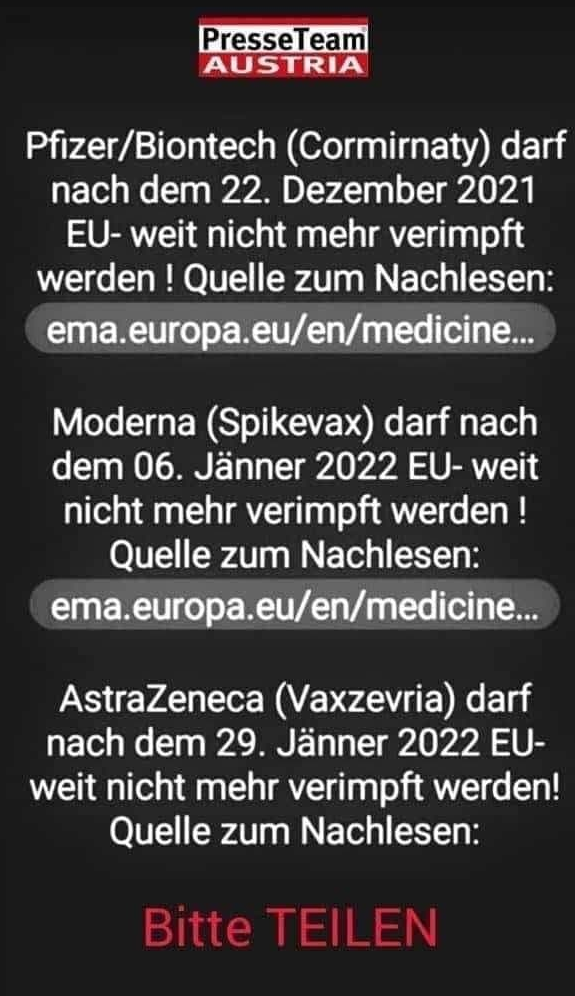 Nach dem Nürnberger Kodex ist die Teilnahme bei einem medizinischen Menschen-versuch nur nach eigener Zustimmung möglich. Der Unsinn, der zur Zeit von einigen Verfassungsrechtlern in die Diskussion gebracht wird, dass eine Impfpflicht möglich sei, ist nach Völkerrecht gar nicht möglich. So steht zum Beispiel im Artikel 25 GG der Bundesrepublik Deutschland:Grundgesetz für die Bundesrepublik Deutschland
Art. 25 Die allgemeinen Regeln des Völkerrechtes sind Bestandteil des Bundesrechtes. Sie gehen den Gesetzen vor und erzeugen Rechte und Pflichten unmittelbar für die Bewohner des Bundesgebietes.Dies bedeutet: Selbst wenn im Deutschen Recht eine Impfpflicht stehen würde, hätte sie nach dem Völkerrecht keine Wirksamkeit! [siehe hierzu auch die Erklärung von Alex von fragunsdoch Nr.643]In anderen Staaten ist es genauso. Völkerrecht verbietet Impfpflicht. Es geht also zur Zeit von Seiten der Politik nur um Interessen der Pharmaindustrie und um den Test wie weit kann man das Volk an die Spritze bringen. Intelligenz und Durchblick ist zur Zeit gefragt. Lassen sie sich nicht in Angst und Panik versetzen. Machen Sie keine Panikhandlungen. Die Gesundheit ist unser eigenes höchstes Gut. Jeder Arzt oder Heilpraktiker ist lediglich ein Ratgeber, aber kein Entscheider über uns.Quelle: Nachrichtenagentur ADN (SMAD-Lizenz-Nr. 101 v. 10.10.46) vom 24.11.2021Sie finden staseve auf Telegram unter https://t.me/fruehwaldinformiertSie finden staseve auf Gab unter https://gab.com/staseveSie finden uns auf Gettr https://gettr.com/user/peterfruehwaldFolgt unserem neuen Kanal Heimische Direktvermarktung: https://t.me/heimischeProdukteWarum man zur Zeit die Menschen unbedingt an die Spritze bringen will | Staseve Aktuell – Arbeitsgemeinschaft Staatlicher Selbstverwaltungen